Tarifele şi limitele cardurilor bancare, emise de B.C. ProCredit Bank S.A. pentru Clientii Business                                          În vigoare din 20.10.2020 Aprobate prin decizia Comitetului de Active şi Pasive al B.C. ProCredit Bank S.A. din 20.08.2020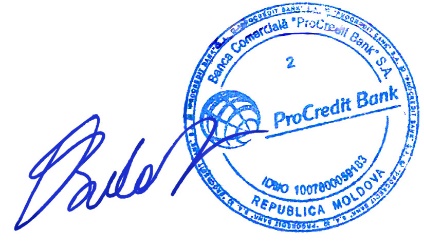 Preşedintele Comitetului de Conducere: Bulat Olga №Operaţiunea efectuatăVisa Business ContactlessVisa Business ContactlessVisa Business ContactlessVisa Business Contactless Cash – inPentru Depuneri numerar Drop BoxMomentul perceperii comisionului №Operaţiunea efectuatăMDLUSDEURMDLMDLEmiterea carduluiEmiterea carduluiEmiterea carduluiEmiterea carduluiEmiterea carduluiEmiterea cardului1Emiterea cardului principal055500Se percepe în momentul semnării cererii de emitere a cardului2Emiterea cardului suplimentar10055500Se percepe în momentul semnării cererii de emitere a cardului3Înlocuirea cardului pierdut /furat /deteriorat4005050500Se achita obligatoriu taxa de administrare a cardului 4Emiterea unui nou card la expirarea celui vechi40055500Cardul principal in MDL –gratis.Comisionul anual de administrare a CarduluiComisionul anual de administrare a CarduluiComisionul anual de administrare a CarduluiComisionul anual de administrare a CarduluiComisionul anual de administrare a CarduluiComisionul anual de administrare a Cardului5- cardul principal05050500Prima taxă de administrare va fi plătită în ziua depunerii cererii pentru card. Taxa pentru al doilea an va fi reţinută în mod automat peste un an5- cardul suplimentar4005050500Prima taxă de administrare va fi plătită în ziua depunerii cererii pentru card. Taxa pentru al doilea an va fi reţinută în mod automat peste un an6Soldul iniţial/ minim la cardul  principal000007Soldul iniţial/ minim la cardul  suplimentar00000TranzacţiiTranzacţiiTranzacţiiTranzacţiiTranzacţiiTranzacţii8Retrageri de numerar de la ATM8tranzacţii efectuate la ATM-urile Băncii1,3 %min 15Nu sunt permiseNu sunt permiseNu sunt permiseNu sunt permiseSe percepe în momentul efectuării operaţiunii8de la alte bănci acceptante din Moldova1.5% min 45Nu sunt permiseNu sunt permiseNu sunt permiseNu sunt permiseSe percepe în momentul efectuării operaţiunii8de la alte bănci externe acceptante1.5% min 451.5% min 51.5% min 3Nu sunt permiseNu sunt permiseSe percepe în momentul efectuării operaţiunii9Retrageri de numerar de la POS9de la alte bănci acceptante din Moldova1.5% min 30Nu sunt permiseNu sunt permiseNu sunt permiseNu sunt permiseSe percepe în momentul efectuării operaţiunii9de la alte bănci externe acceptante1.5% min 451.5% min 51.5% min 3Nu sunt permiseNu sunt permiseSe percepe în momentul efectuării operaţiunii10Achitarea cumpărăturilor la comercianți, inclusiv tranzacţii prin InternetAchitarea cumpărăturilor la comercianți, inclusiv tranzacţii prin InternetAchitarea cumpărăturilor la comercianți, inclusiv tranzacţii prin InternetAchitarea cumpărăturilor la comercianți, inclusiv tranzacţii prin InternetAchitarea cumpărăturilor la comercianți, inclusiv tranzacţii prin InternetAchitarea cumpărăturilor la comercianți, inclusiv tranzacţii prin Internet10din Republica Moldova000Nu sunt permiseNu sunt permiseSe percepe în momentul efectuării operaţiunii10de peste hotarele Republicii Moldova000Nu sunt permise Nu sunt permiseSe percepe în momentul efectuării operaţiunii10tranzacţii prin Internet00 0 Nu sunt permise Nu sunt permiseSe percepe în momentul efectuării operaţiuniiLimitele tranzacţiilor prin  CardLimitele tranzacţiilor prin  CardLimitele tranzacţiilor prin  CardLimitele tranzacţiilor prin  CardLimitele tranzacţiilor prin  CardLimitele tranzacţiilor prin  Card1111Limita zilnică cumulativă de retragere şi depunere prin ATM220 000Nu sunt permiseNu sunt permise220 000                doar depuneri  Nu sunt permiseLimita este valabilă și pentru ATM-urile altor bănci din R.M.11Limita de tranzacţii non cash pe   zi /tranzacţii prin Internet7 000 EUR sau echivalentul în altă valută7 000 EUR sau echivalentul în altă valută7 000 EUR sau echivalentul în altă valutăNu sunt permiseNu sunt permise11Limita de retragere pe zi de la     POS altor Bănci7 000 EUR sau echivalentul în altă valută7 000 EUR sau echivalentul în altă valută7 000 EUR sau echivalentul în altă valutăNu sunt permiseNu sunt permise11Limita lunară de retragere in străinătate (ATM+Reprezentanţa Băncii) 10 000 EUR sau echivalentul în altă valută10 000 EUR sau echivalentul în altă valută10 000 EUR sau echivalentul în altă valutăNu sunt permiseNu sunt permise11Limita per tranzacţie pentru cardurile emise de alte bănci la ATM–urile BănciiIn dependenta de limita stabilita de banca emitenta dar nu mai mare de  8 000 MDL* In dependenta de limita stabilita de banca emitenta dar nu mai mare de  8 000 MDL* In dependenta de limita stabilita de banca emitenta dar nu mai mare de  8 000 MDL* Nu sunt permiseNu sunt permise11Limita per tranzactie pentru cardurile emise de PCB la ATM-urile  Băncii8 000 MDL*8 000 MDL*8 000 MDL*Nu sunt permiseNu sunt permise12Limita per tranzacţie fără contact la POS terminale altor Bănci din afara ţării30 EUR sau echivalentul în altă valută30 EUR sau echivalentul în altă valută30 EUR sau echivalentul în altă valutăNu sunt permiseNu sunt permise13Limita per zi pentru tranzacţii fără contact la POS terminale altor Bănci din Moldova sau de peste hotare500 EUR sau echivalentul în altă valută500 EUR sau echivalentul în altă valută500 EUR sau echivalentul în altă valutăNu sunt permiseNu sunt permiseAlte comisioaneAlte comisioaneAlte comisioaneAlte comisioaneAlte comisioaneAlte comisioane14Alimentare prin transfer a cardului0000Nu este posibila15Închiderea cardului0000016Blocarea temporara a cardului la cererea titularului în caz de pierdere /furt0000017Resetarea/modificarea codului PIN201120Nu este posibilaSe percepe în momentul efectuării operaţiunii. La eliberarea cardului, modificarea codului PIN este gratis18Deblocarea cardului30323030Se percepe în momentul primirii cererii19Analiza tranzacţiilor contestate în tara /peste hotare (per tranzacţie contestată)15 /301.5 /31.5 /315 15Se percepe în momentul efectuării operaţiunii20Anularea tranzacţiilor internaţionale2522Nu este posibilaNu este posibilaSe percepe în momentul efectuării operaţiunii21Verificarea soldului prin intermediul ATM20.50.52Nu este posibilSe percepe în momentul efectuării operaţiunii22Mini extras de cont 20.50.52Nu este posibilSe percepe în momentul efectuării operaţiunii23Verificarea soldului la bancomatele altor bănci din Moldova sau de peste hotare 50.50.5Nu este posibilSe percepe în momentul efectuării operaţiunii24Schimb valutarNu este posibilaNu este posibilaNu este posibilaNu este posibilaNu este posibil25Valabilitatea cardului5 ani5 ani5 ani5 aniNelimitat*In dependenta de caracteristicile tehnice ale ATM- urilor și nominalul bancnotelor *In dependenta de caracteristicile tehnice ale ATM- urilor și nominalul bancnotelor *In dependenta de caracteristicile tehnice ale ATM- urilor și nominalul bancnotelor *In dependenta de caracteristicile tehnice ale ATM- urilor și nominalul bancnotelor *In dependenta de caracteristicile tehnice ale ATM- urilor și nominalul bancnotelor *In dependenta de caracteristicile tehnice ale ATM- urilor și nominalul bancnotelor *In dependenta de caracteristicile tehnice ale ATM- urilor și nominalul bancnotelor *In dependenta de caracteristicile tehnice ale ATM- urilor și nominalul bancnotelor 